​Лексическая тема недели: «Весна. Светлый праздник Пасхи».Цель: продолжать формировать элементарные представления о весне (сезонные изменения в природе, одежде людей) расширять знания о домашних животных и птицах, об уходе за ними; знакомить с некоторыми особенностями поведения лесных зверей и птиц весной.Задачи: 1.Продолжать расширять представление детей о сезонных изменениях в природе и их особенностях весной, «Что делают люди весной?», «Как нужно заботиться о домашних животных?»Родителям рекомендуем: Для вас родители Занимаемся вместе.pdf Лексическая тема недели: «Весна. Светлый праздник Пасхи».​pdf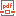 Итоговое мероприятие.  Заучивание стихотворения «Весна" Пришла весна!Весна – красна.С зеленой травкой у окна.Развесила сережкиБерезе — белоножке.​Фотоконкурс #сидимдома​Чтение художественной литературы:  Чтение сказки «Маша и медведь».Программные задачи: повторение сюжета сказки, постараться убедить детей в том, что рассматривая рисунки, можно увидеть много интересного; помочь детям разыграть отрывок из сказки.  Чтение стихотворений А. Барто «Кораблик», С. Черного «Жеребенок», произведения К. Ушинского «Гуси»;​Загадываем загадки о весне:Была белая да седая,Пришла зелёная, молодая.(зима и весна)Из-под снега расцветает.Раньше всех весну встречает.(Подснежник)​ ​Пальчиковая гимнастика:  ВЕСНА НА ЛАДОШКАХУра! Весна уже пришла    (Хлопаем в ладоши)Капель на улице слышна. (Взмахиваем кистями рук по очереди.)Кап-кап, кап-кап.  (Стучим указательным пальцем правой руки по ладошке левой руки.)Кар-кар и чик-чирик (Ритмично соединяем большой палец с четырьмя остальными, сложенными щепотью - клюв) Весенний шум и гам и крик.   (Хлопаем в ладоши)​Пальчиковая гимнастика: "ВЕСНА""Кап-кап-кап»,- капель звенит, (Стучим правым указательным пальцем по левой ладошке)Словно с нами говорит. (Стучим левым указательным пальцем по правой ладошке)Плачут от тепла сосульки    (Руки поднимаем вверх, кисти рук опускаем вниз, пальцы разводим, трясем кистями )И на крышах талый снег.   (Соединяем руки над головой углом)А у всех людей весною    (Разводим руки в стороны)Это вызывает смех!     (Хлопаем в ладоши и улыбаемся)Дидактическая игра:  «Кто где живет?»:Лиса живет в … (норе). Медведь зимует в (берлоге).Волк живет в … (логове). Белка живет в … (дупле).«У кого – кто»:У кошки – котята; У собаки – щенята; У свиньи – поросята;У коровы – телята; У лошади – жеребята.Игры «Солнечные зайчики» (с использованием зеркала)Дидактическая игра Четвертый лишний.pdfЦель: развитие умения классифицировать предметы по общему существенному признаку; развитие внимания и мышления дошкольников​Физкультурное занятие.«Крокодильчики», «Пробеги – не задень». Ходьба и бег по кругу с поворотом в другую сторону по сигналу, ходьба и бег между предметами, ползание на четвереньках.Программные задачи: развитие координации движений при ползании на четвереньках, упражняемся в равновесии.​​Конструирование «Лестница для белочки».Программные задачи: развивать интерес к конструированию, продолжать учить приёму накладывания однородных деталей, различать цвета, понимать слова и выражения: кубик, лестница, ступеньки, вверх, вниз, идёт, прыгает.Материал: кубики разных цветов  (красные, зеленые, желтые); белочка.Предварительная работа: беседа о лесных жителях, в частности о белочке, рассматривание иллюстраций.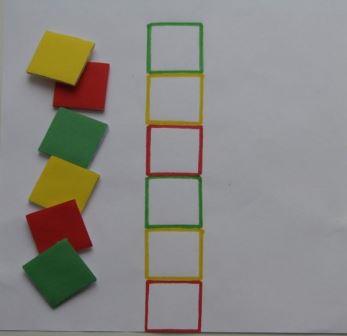 Художественное творчество. Аппликация.Цель: познакомить детей с христианским праздником Светлой Пасхи.Задачи:- учить самостоятельно планировать работу;- развивать у детей творческие способности, расширять словарный запас;- воспитывать любовь к культурным ценностям русского народа.Материалы: бумажные заготовки яиц для аппликации; клей-карандаш, клей; декоративные детали из бумаги сердечки, конфетти, бабочки, цветочки; кисти.Предварительная работа: беседы о праздниках; рассматривание сувенирных яиц, рассказ детьми знакомой сказки «Курочка ряба».Давайте вместе с вами сделаем подарок своими руками для своих близких людей. Но прежде, чем начать работу, давайте разомнём наши пальчики, т. е. сделаем пальчиковую гимнастику (используются пустые яички от Киндер-сюрприза):(Яйцо спрятано в ладошках)Маленькая птичкаПринесла яичко. (Показать – раскрыть ладошки)Мы с яичком поиграем,Мы яичко покатаем, (Катаем между ладошками)Покатаем, не съедим,Мы яичко отдадим. (Складываем в корзинку)​​Рисование  «Цветок мать – и – мачеха»Программные задачи:  продолжаем учиться рисовать круг, лепестки (прием приманивания).Методические приемы: игровой, словесный, наглядный, практический.Материал: гуашь желтого цвета.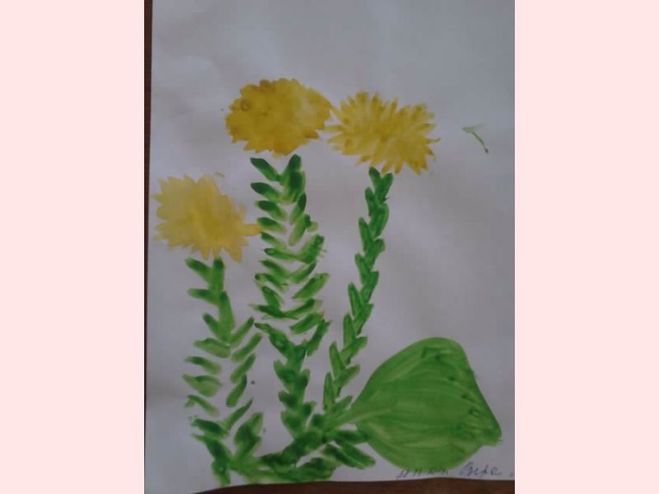 ​Позновательное развитие "Знакомим детей с праздником Светлой Пасхи".Цель: Формировать элементарные представления о празднике Пасха.Задачи1. Дать детям элементарные знания о празднике Пасха.2. Приобщать детей к культуре русского народа.3. Воспитывать уважение к русской народной культуре.4. Развивать мелкую моторику рук.Предшествующая работа:Беседы о весне, наблюдения за сезонными изменениями в природе, беседа о весенних праздниках; лепка яиц из пластилина, рисование пальчиками ​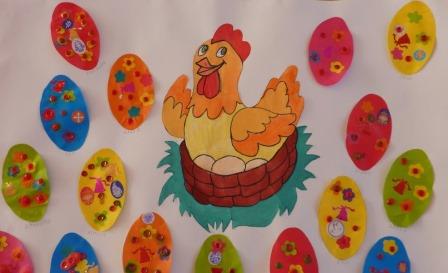 